ПРОФЕСИОНАЛНА   ГИМНАЗИЯ   ПО   ХРАНИТЕЛНИ ТЕХНОЛОГИИ  И  ТЕХНИКА  –  ГР. ПЛОВДИВ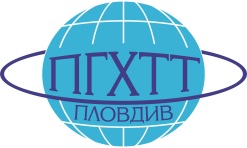 гр.Пловдив 4003, бул.”Васил Априлов”№156, Директор: 95-28-38, Секретар:  95-50-18, Факс:  95-28-38,e-mail: thvp_pv@yahoo.com,  pghtt_plov@abv.bg, http//pghtt.net/ПОКАНА   До членовете  на Обществения съвет  към ПГХТТ - ПловдивУВАЖАЕМИ дами и господа,                ПГХТТ Ви кани на  заседание на  Обществения съвет към училището.           Заседанието ще се проведе на 16.12.2019 г., от 14:30 часа, в ПГХТТ в Учителската стая, при следния дневен ред:Избор на Председател на Обществения съвет към ПГХТТЗапознаване на Председателя с  представители на ученическото самоуправление в ПГХТТ.ИНФОРМАЦИЯ ЗА ОБЩЕСТВЕНИЯ СЪВЕТ            Общественият съвет е орган, който се създава към всяка детска градина и училище за: подпомагане развитието на детската градина и училището;  граждански контрол на управлението на детската градина и училището.           Подробна информация за статута и правомощията на обществения съвет е публикувана на интернет страницата на училището (www.pghtt.net) и на информационното табло на главния вход на училището.          Директор на ПГХТТ :................................       инж. Людмила Ганчева	           Съгласен съм и ще присъствам. / Ангажиран съм и не мога да присъствам.         ...............................................................................................................................	Фамилия  и подпис